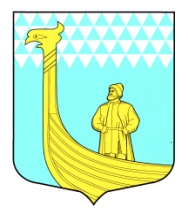                                   А  Д  М   И   Н   И  С  Т  Р  А  Ц  И  ЯМУНИЦИПАЛЬНОГО ОБРАЗОВАНИЯВЫНДИНООСТРОВСКОЕ СЕЛЬСКОЕ ПОСЕЛЕНИЕВОЛХОВСКОГО МУНИЦИПАЛЬНОГО РАЙОНАЛЕНИНГРАДСКОЙ  ОБЛАСТИ                                                      ПОСТАНОВЛЕНИЕдер. Вындин ОстровВолховского района, Ленинградской области  от « 30» декабря2015 года                          №        __237___Об утверждении требований к порядку разработкии принятия правовых актов о нормировании в сфере закупокдля обеспечения муниципальных нужд, содержанию указанныхактов и обеспечению их исполнения	В соответствии со статьей 19 Федерального закона от 05.04.2013 № 44-ФЗ «О контрактной системе в сфере закупок товаров, работ, услуг для обеспечения государственных и муниципальных нужд»  п о с т а н о в л я ю:1. Утвердить Требования к порядку разработки и принятия правовых актов о нормировании в сфере закупок для обеспечения муниципальных нужд муниципального образования Вындиноостровское сельское поселение Волховского муниципального района  Ленинградской области , содержанию указанных актов и обеспечению их исполнения  согласно Приложению к настоящему постановлению2. Ведущему специалисту администрации Черемхиной Е.В, ответственной за работу в сфере закупок товаров, работ, услуг для обеспечения муниципальных нужд  МО Вындиноостровское сельское поселение, разместить настоящее постановление в единой информационной системе в сфере закупок.3. Настоящее постановление вступает в силу с 1 января 2016 года. 4. Контроль за исполнением настоящего постановления оставляю за собой.Глава администрации						Тимофеева М.А.Утвержденпостановлением  администрацииМО Вындиноостровское сельское поселениеот «_30_» декабря №_237____Требования к порядку разработки и принятия правовых актов о нормировании в сфере закупок для обеспечения муниципальных нужд муниципального образования Вындиноостровское сельское поселение Волховского муниципального района Ленинградской  области, содержанию указанных актов и обеспечению их исполнения1. Настоящий документ определяет требования к порядку разработки и принятия, содержанию, обеспечению исполнения следующих правовых актов:а) Администрации муниципального образования Вындиноотсровское сельское поселение Волховского муниципального района Ленинградской области, утверждающих:правила определения нормативных затрат на обеспечение функций органов местного самоуправления муниципального образования Вындиноотсровское сельское поселение Волховского муниципального района Ленинградской области (Совет депутатов МО Вындиноостровское сельское поселение,  администрация МО Вындиноостровское сельское поселение (далее – администрация)),  включая подведомственные им казенные учреждения (далее – муниципальные заказчики);правила определения требований к  закупаемым муниципальными заказчиками и подведомственными им казенными учреждениями и  бюджетными учреждениями отдельным видам товаров, работ, услуг (в том числе предельные цены товаров, работ, услуг).б) муниципальных заказчиков, утверждающих:нормативные затраты на обеспечение функций муниципальных заказчиков и подведомственных им казенных учреждений;требования к отдельным видам товаров, работ, услуг (в том числе предельные цены товаров, работ, услуг), закупаемым самими муниципальными заказчиками.2. Правовые акты, указанные в подпункте "а" пункта 1 настоящего документа, разрабатываются Сектором финансов Администрации муниципального образования Вындиноостровское сельское поселение  в форме проектов постановлений Администрации муниципального образования Вындиноостровское сельское поселение в порядке и сроки, установленными для принятия правовых актов.3. Правовые акты, указанные в подпункте "б" пункта 1 настоящего документа, разрабатываются муниципальными заказчиками в форме,  порядке и сроки, установленными для принятия правовых актов. Правовые акты указанные в подпункте "б" пункта 1 настоящего документа могут предусматривать право руководителя муниципального заказчика утверждать нормативы количества и (или) нормативы цены товаров, работ, услуг.4. Для проведения обсуждения в целях общественного контроля проектов правовых актов, указанных в пункте 1 настоящего документа, в соответствии с пунктом 6 общих требований к порядку разработки и принятия правовых актов о нормировании в сфере закупок, содержанию указанных актов и обеспечению их исполнения, утвержденных постановлением Правительства Российской Федерации от 18 мая . N 476 "Об утверждении общих требований к порядку разработки и принятия правовых актов о нормировании в сфере закупок, содержанию указанных актов и обеспечению их исполнения" (далее соответственно - общие требования, обсуждение в целях общественного контроля),  муниципальные органы размещают проекты указанных правовых актов и пояснительные записки к ним на официальных сайтах для соответствующих муниципальных органов в информационно-телекоммуникационной сети «Интернет». Администрация проекты указанных правовых актов и пояснительные записки к ним на сайте администрации http://www.vindinostrov.ru в разделе « «Муниципальный заказ»   в информационно-телекоммуникационной сети «Интернет» 5. Срок проведения обсуждения в целях общественного контроля устанавливается муниципальными заказчиками  и не может быть менее 5 календарных дней со дня размещения проектов правовых актов, указанных в пункте 1 настоящего документа, на официальных сайтах для соответствующих муниципальных заказчиков в информационно-телекоммуникационной сети «Интернет».6. Муниципальные заказчики рассматривают предложения общественных объединений, юридических и физических лиц, поступившие в электронной или письменной форме в срок, установленный указанными заказчиками с учетом положений пункта 5 настоящего документа в соответствии с законодательством Российской Федерации о порядке рассмотрения обращений граждан.7. Муниципальные заказчики не позднее 3 рабочих дней со дня рассмотрения предложений общественных объединений, юридических и физических лиц размещают эти предложения и ответы на них в установленном порядке на официальных сайтах для соответствующих муниципальных заказчиков в информационно-телекоммуникационной сети «Интернет».8. По результатам обсуждения в целях общественного контроля муниципальные заказчики при наличии замечаний и предложений по проекту, принимают решения о внесении изменений в проекты правовых актов, указанных в пункте 1 настоящего документа, с учетом предложений общественных объединений, юридических и физических лиц.      9. Муниципальные органы в течение 7 рабочих дней со дня утверждения правовых актов, указанных в пункте 1 настоящего документа, размещают эти правовые акты в установленном порядке в единой информационной системе в сфере закупок. 10. Муниципальные органы до 1 июня текущего финансового года  принимают правовые акты, указанные в абзаце втором подпункта "б" пункта 1 настоящего документа.При обосновании объекта и (или) объектов закупки учитываются изменения, внесенные в правовые акты, указанные в абзаце втором подпункта "б" пункта 1 настоящего документа до предоставления главными распорядителями бюджетных средств планирования бюджетных ассигнований в порядке, установленном Администрацией муниципального образования Вындиноостровское сельское поселение Волховского муниципального района Ленинградской области.        13. Правовые акты, предусмотренные подпунктом "б" пункта 1 настоящего документа, пересматриваются муниципальными заказчиками не реже одного раза в год в случаях корректировки нормативных затрат, изменения требований к отдельным видам товаров, работ, услуг (в том числе предельных цен товаров, работ, услуг), а также изменения нормативов количества и (или) нормативов цены товаров, работ, услуг.14. Внесение изменений в правовые акты, указанные в подпункте "б" пункта 1 настоящего документа, осуществляется в порядке, установленном для их принятия.15. Постановление администрации муниципального образования Вындиноостровское сельское поселение Волховского муниципального района Ленинградской области, утверждающее правила определения требований к  закупаемым муниципальными заказчиками и подведомственными им казенными учреждениями, бюджетными учреждениями отдельным видам товаров, работ, услуг (в том числе предельные цены товаров, работ, услуг), должно:а) определять порядок формирования и утверждения  администрацией муниципального образования Вындиноостровское сельское поселение Волховского муниципального района Ленинградской области  перечня отдельных видов товаров, работ, услуг (далее - перечень), требования к потребительским свойствам которых (в том числе к характеристикам качества) и иным характеристикам (в том числе предельные цены) устанавливают муниципальные органы, определяющий:состав информации, включаемой в перечень;порядок применения Общероссийского классификатора продукции по видам экономической деятельности при формировании перечня;порядок выбора потребительских свойств (в том числе характеристик качества) и иных характеристик закупаемых товаров, работ, услуг, в отношении которых требуется установить нормативные значения;требования к определению показателей, характеризующих потребительские свойства (в том числе характеристики качества) и иные характеристики (в том числе предельные цены) закупаемых товаров, работ, услуг;критерии, применяемые при отборе отдельных видов товаров, работ, услуг для включения в перечень;б) содержать примерную форму перечня.16. Постановление администрации муниципального образования Вындиноостровское сельское поселение Волховского муниципального района Ленинградской области, утверждающее правила определения нормативных затрат, должно определять:а) классификацию затрат, связанных с закупкой товаров, работ, услуг;б) условия определения порядка расчета затрат на обеспечение функций муниципальных заказчиков (включая подведомственные казенные учреждения);в) порядок определения показателя численности основных работников указанных заказчиков и учреждений, применяемого при необходимости для расчета нормативных затрат.17. Правовые акты муниципальных заказчиков, утверждающие требования к отдельным видам товаров, работ, услуг, закупаемым самим муниципальным заказчиком,  должны содержать следующие сведения:а) наименования заказчиков (подразделений заказчиков), в отношении которых устанавливаются требования к отдельным видам товаров, работ, услуг (в том числе предельные цены товаров, работ, услуг);б) перечень отдельных видов товаров, работ, услуг с указанием характеристик (свойств) и их значений.18. Муниципальные заказчики разрабатывают и утверждают индивидуальные, установленные для каждого работника, и (или) коллективные, установленные для нескольких работников, нормативы количества и (или) цены товаров, работ, услуг по структурным подразделениям указанных заказчиков.19. Правовые акты муниципальных заказчиков, утверждающие нормативные затраты, должны определять:а) порядок расчета нормативных затрат, для которых правилами определения нормативных затрат не установлен порядок расчета;б) нормативы количества и (или) цены товаров, работ, услуг, в том числе сгруппированные по должностям работников и (или) категориям должностей работников20. Правовые акты, указанные в подпункте "б" пункта 1 настоящего документа, могут устанавливать требования к отдельным видам товаров, работ, услуг, закупаемым одним или несколькими заказчиками, и (или) нормативные затраты на обеспечение функций муниципальных заказчиков и (или) подведомственных казенных учреждений.